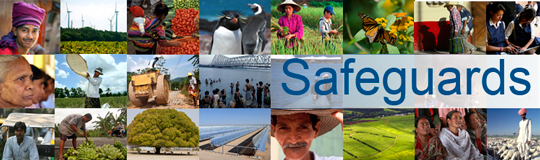 Review and Update of the World Bank’s Environmental and Social Safeguard Policies (Phase 2)Participants ListDate: October 11, 2014Location (City, Country): Washington DC, USAAudience (Government, CSO, etc.): CSO ForumCountries connected by videoconferenceTotal Number of Participants: 86No.Participant NameOrganization/PositionMelissa FossbergWorld Bank GroupAaron RosenbergWorld Bank GroupRaffaela GiordanoWorld Bank GroupTindaro PaganiniWorld Bank GroupAleks KovkovSpectrum Human Rights AllianceOleg TomilinSpectrum Human Rights AllianceSoumya DuttaBharat Jan Vigyan Jatha IndiaMedha PatkarNarmada Bachao Andolan and NationalDavid PredInclusive Development InterationalNatalie BugalskiInclusive Development InterationalLisa ThamukForeign Policy Initiative (FPI)Pieter JansenBoth ENDSRtana PenHeinrich Boell Foundation Jessica RosienOxfamErika LennonAmerncan University Washingon College of LawRafael CorralWorld Bank GroupDavid HunterAmerncan University Washingon College of LawMichael KelleherWorld Bank GroupDorothea NezSecurities Transfer Association, Inc. STAISuzan NadaEgyptian Centre for Economic and Social Rights (ECESR)Mariana Gonzalez ArmijoFundación Amigos del Rio San Juan (FUNDAR)Mohamed Abdel Azimالمركز المصرى للإصلاح المدنى NGO from Egypt ECCLRJoe AthialyBank Information CenterIshanlosen OdiauaWorld Bank GroupAnne DronnierWorld Bank GroupAnshit KarmenWorld Wildlife FoundationJosh KlemmBank Information CenterWarren MayesWorld Bank GroupVanessa JimenezForest Peoples ProgrammeMargaret MoltazInternational Labor OrganizationThuon RathaEquitable CambodiaVeronique VerdeilWorld Bank GroupAki TsudaWorld Bank GroupAnne PerraultColin ScottWorld Bank GroupVictor MosotiWorld Bank GroupNatahalie MunzbergWorld Bank Groupmartin SnearyInternational Union for Conservation of Nature and Natural Resources  (IUCN)Flore de PreneufWorld Bank GroupBarbara Minguez GarciaWorld Bank GroupStefan DenzlerWorld Bank GroupGabriella SpirliSwiss Agency for Development and CooperationShereen FaikThe Egyptian Center for Civil and Legistlative ReformLuis Felipe DuchicelaWorld Bank GroupChristian V. BonaldsonBank Information CenterRyan SchliefIAPAly SagneLumiere Synergie Pour le DeveloppementEric ScharfCenter GlobalDavid MasengeshoCenter GlobalJiangang WeiBejing Gender Health Education InstituteLina IbarraWorld Bank GroupAyaka TokiWorld Bank GroupRachel BaylyUS Department of TreasuryYves PrevostWorld Bank GroupAlexandra BezerediWorld Bank GroupTracy HartWorld Bank GroupMaged HamedWorld Bank GroupFrancis FraganoWorld Bank GroupJoliiie SchwartzBank Information CenterMamadou BABank Information CenterPol Vandevoort11.11.11 BelgiumJodi VittoriGlobal WitnessSasha Charkin Center for Public IntegrityIvan BessererWorld Bank GroupLindsay CoatesInterActionArlene k. FlemingWorld Bank GroupJeff BakerWorld Bank GroupPeter BakvisInternational Trade Union ConfederationCarla Garcia ZendejasCenter for International Environmental lawJocelyn MedalloCenter for International Environmental lawRabie Wahbahouseing and land Rights NetworkJoshua LichtensteinBank Information CenterGlenn MorganWorld Bank GroupUna MeadesWorld Bank GroupRachel Burton Bank Information CenterMohammed LoutfyLebanese Physical Handicapped UnionManinder GillWorld Bank GroupKate GearyOxfamJelson GarciaBank Information CenterIrina OleinikWorld Bank GroupRayyan HassanNGO Forum on ADBStephanie Fried Ulu FoundationRio IsmailThe Ecological JusticeVanessa TorresAsociation Ambiente y SociedadMartha Torres Marco IbanezDerecho, Ambiente y Recursos NatralesKristen HiteSustainable Policy Strategies